Lancer de sacs de fèvesAmani et Avery ont chacun marqué 50 points au lancer de sac de fèves.Ils ont chacun lancé le sac de fèves 3 fois, mais leurs lancers n’étaient pas les mêmes.Quel résultat auraient-ils pu obtenir à chaque lancer ?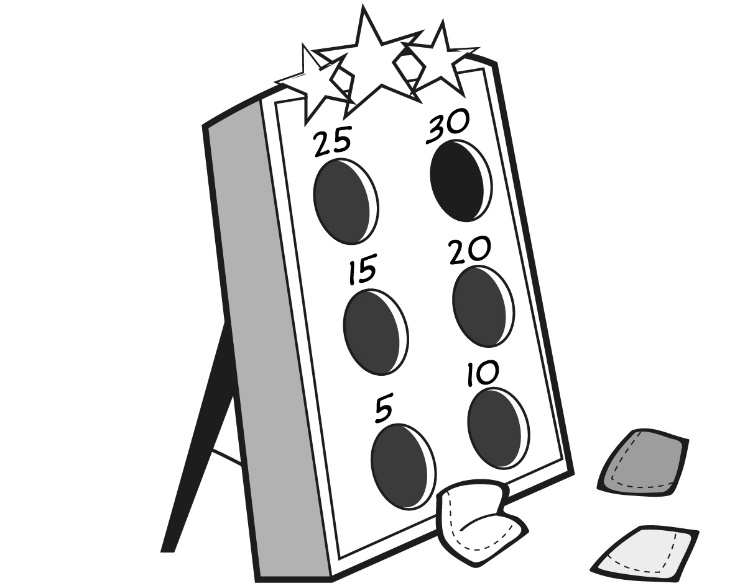 Pour chaque joueur, écrivez le résultat de chaque lancer et une phrase numérique qui représente la somme.Lancer de sacs de fèvesRegardez les expressions dans chaque phrase numérique.
Les expressions sont-elles égales ?
Comment le savez-vous ? Montrez votre travail.Lancer de sacs de fèves
(pour Accommodation)Amani et Avery ont chacun marqué 30 points au lancer de sac de fèves.Ils ont chacun lancé le sac de fèves 3 fois, mais leurs lancers n’étaient pas les mêmes.Quel résultat auraient-ils pu obtenir à chaque lancer ? 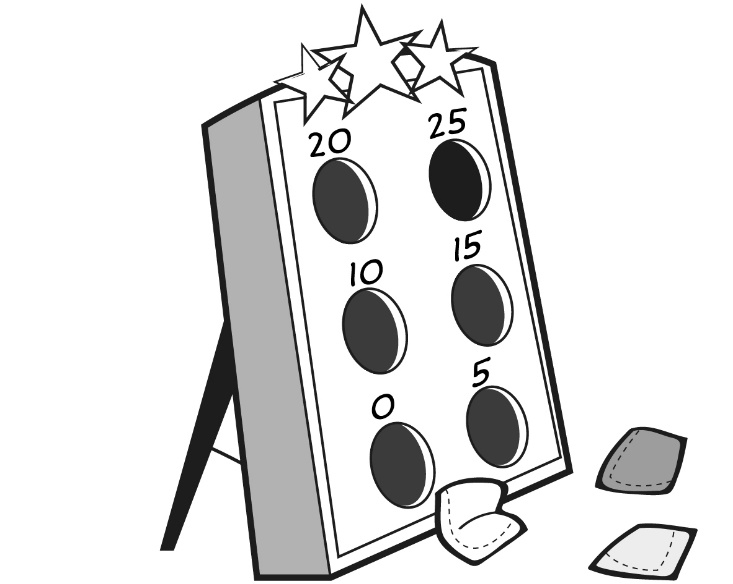 Pour chaque joueur, écrivez le résultat de chaque lancer et une phrase numérique qui représente la somme.Lancer de sacs de fèves
(pour Accommodation)Regardez les expressions dans chaque phrase numérique.
Les expressions sont-elles égales ?
Comment le savez-vous ? Montrez votre travail.RésultatsLancer 1Lancer 2Lancer 3Sommes AmaniAveryRésultatsLancer 1Lancer 2Lancer 3SommesAmaniAvery